How to Log into a Chromebook/TabletTo connect to your home WiFi:Click on the signal symbol in the bottom right corner of the screen. 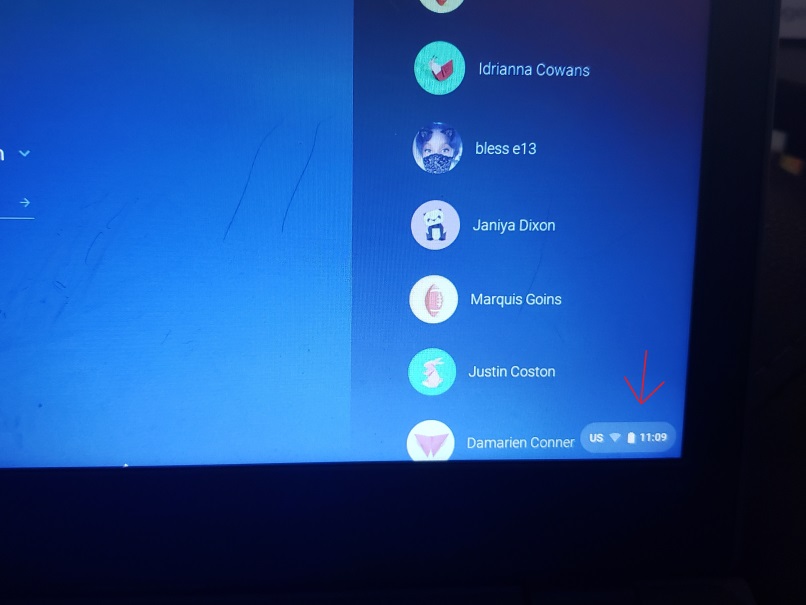 In the box, click on the signal symbol again to get a list of available WiFi networks.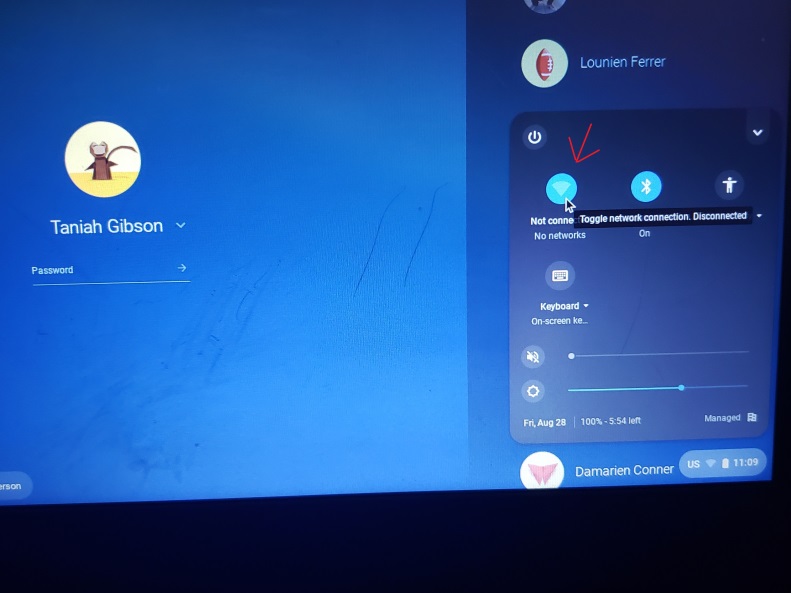 Choose your home WiFi and then enter the password.If the student has already used the Chromebook:Choose their name from the list on the right side of the screen.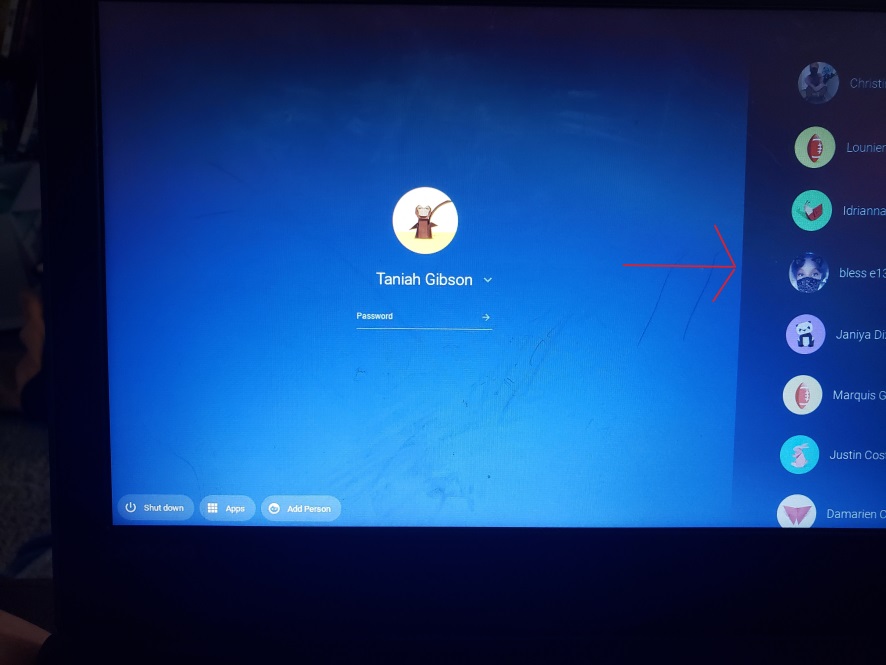 Enter the password: The password is aow2success all lowercase, no spaces.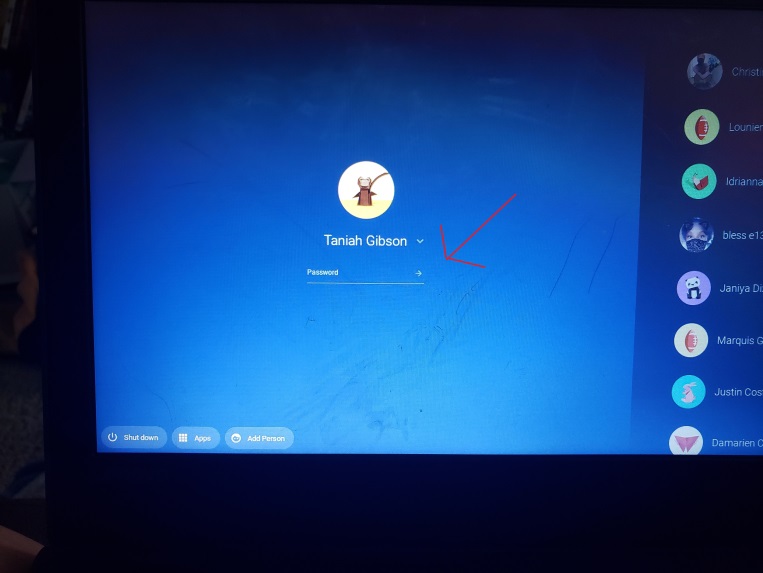 If you are the 1st person to use the Chromebook/Tablet:If you are the first person to use the Chromebook/Tablet, you will see the login screen. Your student will need to enter their full first and last name, including any apostrophes, hyphens, jr or iii. For example, De’Andre Smith-Hughes Jr would be: de’andresmith-hughesjr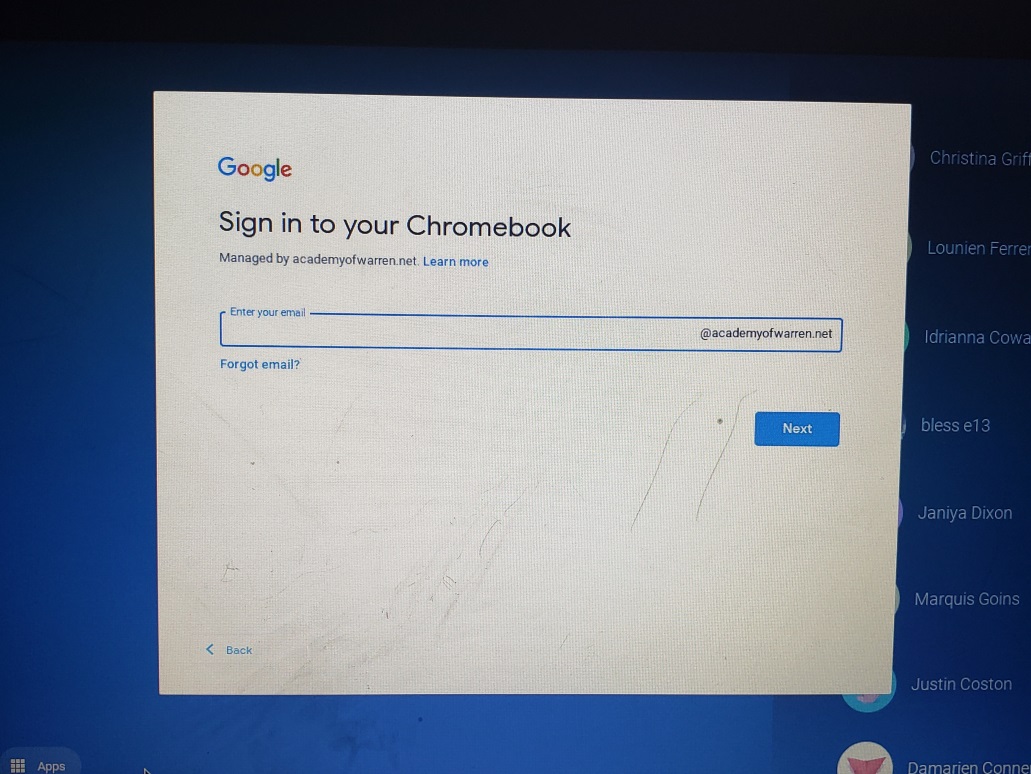 Next, enter the password: aow2success all lowercase, no spaces. This will be for all students unless your child changed their password. If you need the password reset, please email: scharrette@academyofwarren.net to have it resest. Please include the first and last name of the student.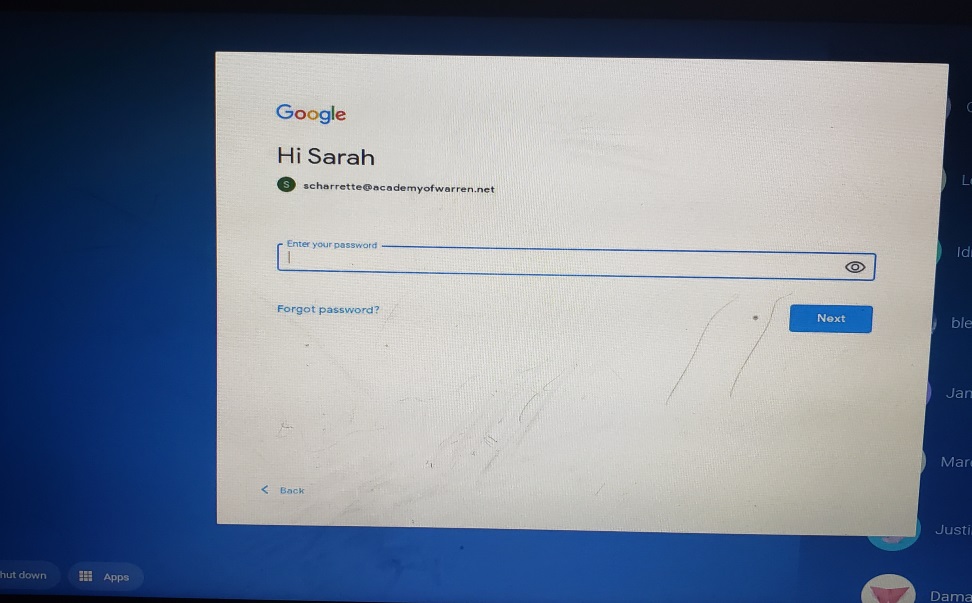 If there are other students listed on the Chromebook and you need to add your name:Click ‘Add Person’ at the bottom of the screen.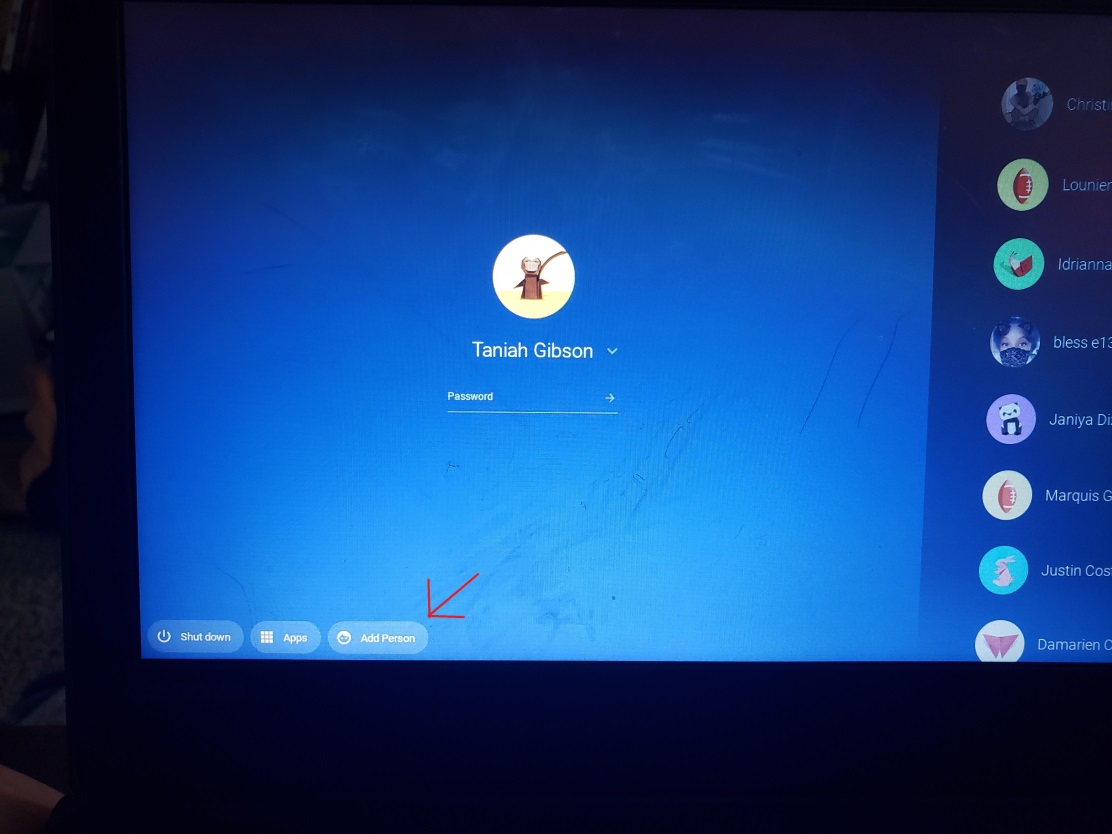 Your student will need to enter their full first and last name, including any apostrophes, hyphens, jr or iii. For example, De’Andre Smith-Hughes Jr would be: de’andresmith-hughesjr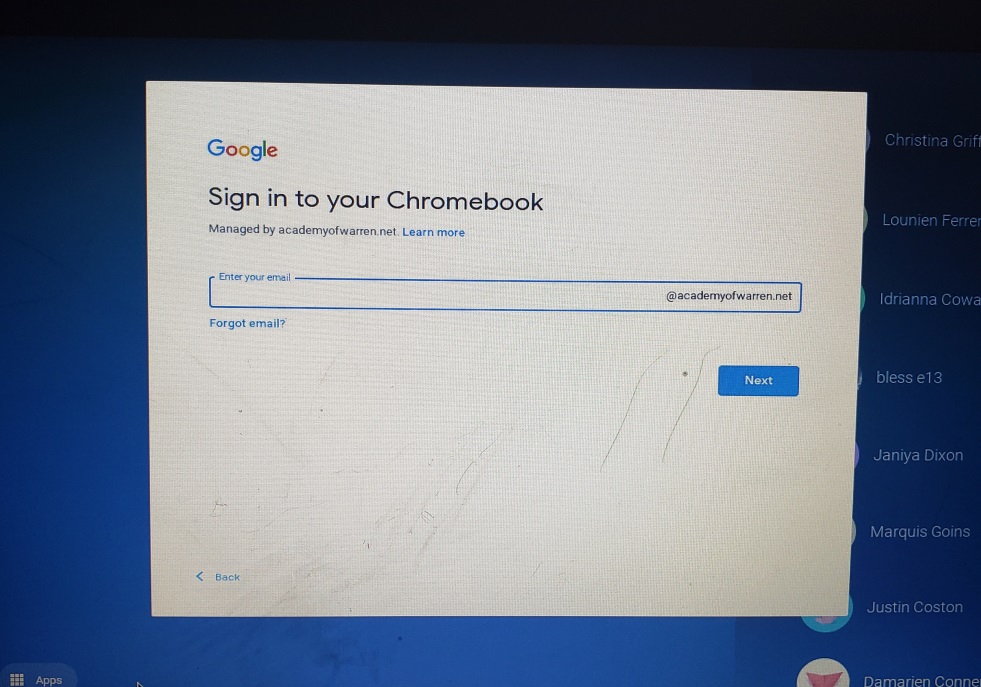 Next, enter the password: aow2success all lowercase, no spaces. This will be for all students unless your child changed their password. If you need the password reset, please email: scharrette@academyofwarren.net to have it resest. Please include the first and last name of the student.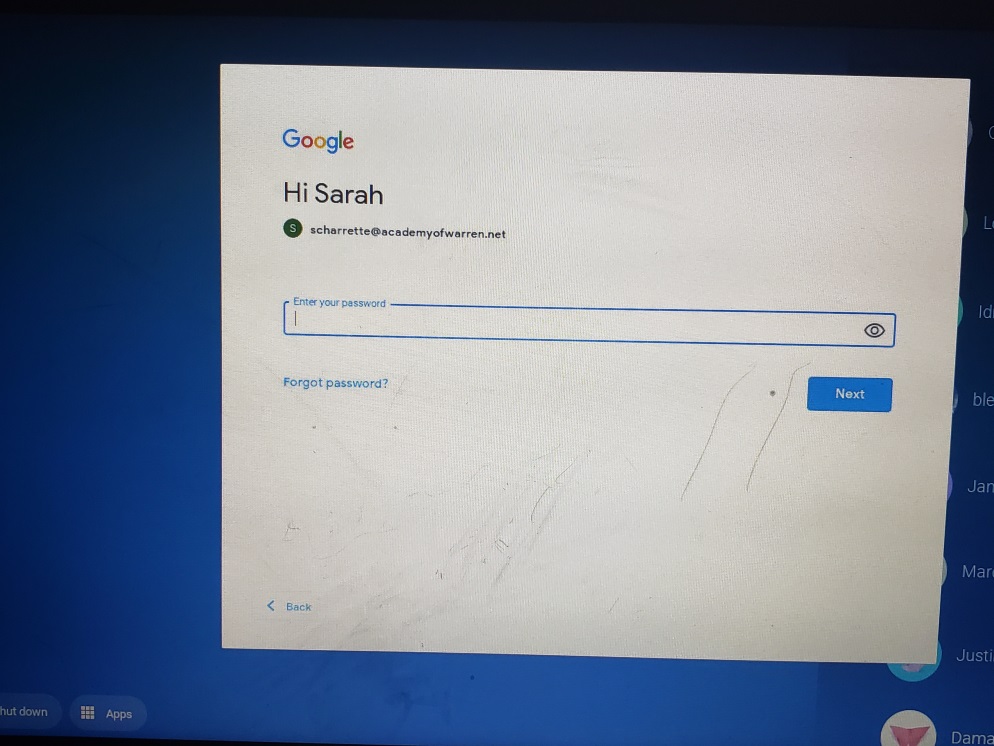 